REGISTRATION ENTITLEMENT 
This form is required when transferring or establishing a vehicle registration where accepted proof of entitlement documentation or required signatures were not obtained from the previous registered operator or seller of the vehicle.Proposed registered operator details Vehicle details Acquisition details Declaration I (full name) ………………………………………………………………Of (address) ………………………………………………………………………………….Do solemnly and sincerely declare that:I purchased/acquired the vehicle on the date listed above for the declared purchase price or market value,I am eligible to be the registered operator of the vehicle, and I was not provided or cannot obtain one of the accepted proof of entitlement documents as required. I make this solemn declaration under the Oaths Act 2001, Signed (proposed registered operator) ….……….………………………………...……………................................................................................Declared at (place): …………………………….……………….….………….………on (date) ………………………………………………It is an offence to make a false or misleading statement or dishonestly obtain or attempt to obtain the transfer of the registration of a motor vehicle or trailer.Department of State GrowthRoad User Services DivisionForm Number: MR177 11/23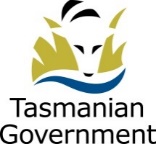 Name/s (company or individual/s)AddressLicence number or CIDRegistration number or VIN/ChassisMake/Model/Year Date of purchased or acquisitionPurchase price or market value (whichever is greater)Location purchased and name of seller (if known)Police Report NumberRequired in circumstances such as relationship breakdown requiring police interventionPolice Report NumberRequired in circumstances such as relationship breakdown requiring police intervention